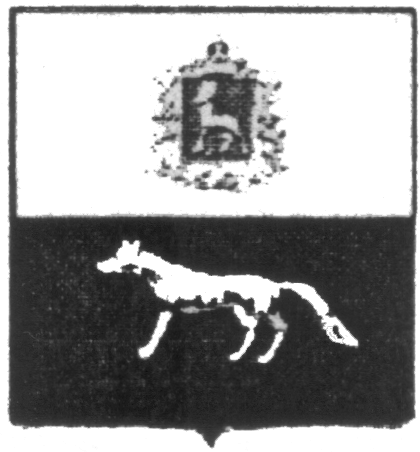 П О С Т А Н О В Л Е Н И Е         от 19.10.2021г.  № 58О внесении изменений в Приложение к постановлению администрации сельского поселения Сургут муниципального района Сергиевский № 61 от 29.12.2018г. «Об утверждении муниципальной программы «Благоустройство территории сельского поселения Сургут муниципального района Сергиевский» на 2019-2021гг.»В соответствии с Федеральным законом от 06.10.2003 № 131-ФЗ «Об общих принципах организации местного самоуправления в Российской Федерации» и Уставом сельского поселения Сургут, в целях уточнения объемов финансирования проводимых программных мероприятий, Администрация сельского поселения Сургут муниципального района Сергиевский  ПОСТАНОВЛЯЕТ:1.Внести изменения в Приложение к постановлению Администрации сельского поселения Сургут муниципального района Сергиевский №61от 29.12.2018г.  «Об утверждении муниципальной программы «Благоустройство территории сельского поселения Сургут муниципального района Сергиевский» на 2019-2021гг.» (далее - Программа) следующего содержания:1.1.В Паспорте Программы позицию «Объемы и источники финансирования Программы» изложить в следующей редакции: Планируемый общий объем финансирования Программы составит:  22443,47126 тыс. рублей, в том числе:-средств местного бюджета – 21813,39697 тыс. рублей:2019 год 6373,12034 тыс. рублей;2020 год 7146,32262 тыс. рублей;2021 год 8293,95401тыс. рублей.- средств областного бюджета – 428,00000 тыс. рублей:2019 год 428,00000 тыс.рублей.2020 год 0,00 тыс. рублей;2021 год 0,00 тыс. рублей.- внебюджетных средств – 202,07429 тыс. рублей:2019 год 200,00000 тыс. рублей, 2020 год 2,07429 тыс. рублей,2021 год 0,00 тыс. рублей.1.2.Раздел Программы «Перечень программных мероприятий, предусмотренных для реализации целей и решения задач муниципальной программы» изложить в следующей редакции: 1.3.В разделе Программы «Обоснование ресурсного обеспечения Программы» абзац 2 изложить в следующей редакции: Общий объем финансирования на реализацию Программы составляет 22443,47126 тыс. рублей, в том числе по годам:	2019 год – 7001,12034 тыс. рублей;	2020 год – 7148,39691 тыс. рублей;	2021 год – 8293,95401 тыс. рублей.2.Опубликовать настоящее Постановление в газете «Сергиевский вестник».3.Настоящее Постановление вступает в силу со дня его официального опубликования.	И.о. Главы сельского поселения Сургут муниципального района Сергиевский                                             А.С. Киселев Наименование бюджетаНаименование мероприятийСельское поселение СургутСельское поселение СургутСельское поселение СургутНаименование бюджетаНаименование мероприятийЗатраты на 2019 год, тыс.рублейЗатраты на 2020 год, тыс.рублейЗатраты на 2021 год, тыс.рублейМестный бюджетУличное освещение3702,842454184,015704573,96020Местный бюджетТрудоустройство безработных, несовершеннолетних (сезонно)223,21604258,31511296,13900Местный бюджетУлучшение санитарно-эпидемиологического состояния территории53,8447794,00979160,98893Местный бюджетБак.анализ воды16,3000018,2560022,00000Местный бюджетПрочие мероприятия2376,917082552,170023240,86588Местный бюджетМероприятия по проведению работ по уничтожению карантинных сорняков0,0039,556000,00Местный бюджетИТОГО6373,120347146,322628293,95401Областной бюджетУличное освещение428,000000,000,00Областной бюджетПрочие мероприятия0,000,000,00Областной бюджетИТОГО428,000000,000,00Внеебюджетные средстваПарк сельского поселения Сургут200,000002,074290,00Внеебюджетные средстваИТОГО200,000002,074290,00            ВСЕГО            ВСЕГО7001,120347148,396918293,95401